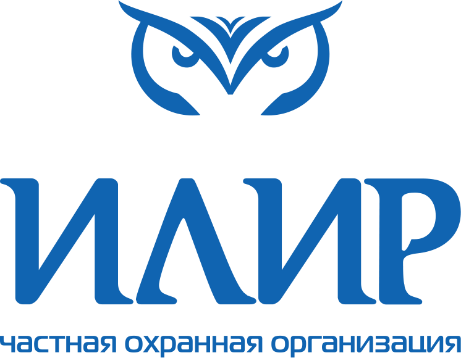 Общество с ограниченной ответственностьюЧастная охранная организация «Илир»(ОГРН: 1132468010751)660125, г. Красноярск, ул. 9 Мая, д.10, пом.416660125, г. Красноярск, а/я 27565Тел. 88002508743www.sibilir.cominfo@sibilir.comИсх. №66 от 23.10.2019 года«Жалоба по закупке №31908343988»http://zakupki.gov.ru/223/purchase/public/purchase/info/common-info.html?regNumber=31908343988Заказчик:	Краевое государственное автономное учреждение «Спортивная школа олимпийского резерва по хоккею с мячом «Енисей»Место нахождения: 660123, Красноярский край, г. Красноярск, ул. Юности, 18 Почтовый адрес: 660123, Красноярский край, г. Красноярск, ул. Юности, 18Тел. 8(391) 226-96-82Эл.почта: Enisey-zakup@mail.ru	Заказчиком были совершены действия по закупке услуг по охране объектов и имущества КГАУ «СШОР по хоккею с мячом «Енисей»В пункте 2.1 технического задания документации предусмотрено, что Исполнитель при оказании охранных услуг на постах №1 и №8 при проведении международных соревнований обязан использовать интроскопы. В своем ответе №5 на запрос одного из потенциальных участников, опубликованных Заказчиком в ЕИС 22.10.2019 года, Заказчик указывает на то, что срок оказания услуг по контракту является с 00 часов 00 минут 06 ноября 2019 года по 24 часов 00 минут 16 января 2020 года, что составляет 45 рабочих дней в соответствии с производственными календарями на 2019 – 2020 годы.В решении Арбитражного суда Красноярского края по делу А33-25616/2019 от 16.10.2019 года по иску Краевого государственного автономного учреждения «Центр спортивной подготовки» к УФАС России по Красноярскому краю об оспаривании предыдущего решения антимонопольного органа по аналогичной закупке, арбитражный суд подробнейшим образом расписал порядок и сроки получения победителем закупки лицензии на право эксплуатации источников ионизирующего излучения (интроскопов), а именно:Согласно порядку получения указанной лицензии, утвержденной Приказом Роспотребнадзора от 18.07.2012 № 773, установлены как сроки получения лицензии на осуществление деятельности в области использования источников ионизирующего излучения, так и сроки переоформления лицензии (в том числе в связи с намерением осуществлять деятельность по иному адресу). Так согласно пункту 13 Порядка получения лицензии срок, в течение которого осуществляется выдача лицензии (отказ в выдаче лицензии), составляет сорок пять рабочих дней со дня поступления в Роспотребнадзор (его территориальный орган) надлежащим образом оформленного заявления о предоставлении лицензии и в полном объеме прилагаемых к нему документов, предусмотренных пунктом 22 Административного регламента. В пункте 14 Порядка получения лицензии указано, что срок, в течение которого осуществляется переоформление лицензии, составляет десять рабочих дней со дня поступления в Роспотребнадзор (его территориальный орган) надлежащим образом оформленного заявления о предоставлении лицензии и в полном объеме прилагаемых к нему документов, предусмотренных пунктом 23 Административного регламента, в случае реорганизации лицензиата в форме преобразования, изменения его наименования, адреса места нахождения. Срок, в течение которого осуществляется переоформление лицензии, составляет тридцать рабочих дней со дня поступления в Роспотребнадзор (его территориальный орган) надлежащим образом оформленного заявления о переоформлении лицензии и в полном объеме прилагаемых к нему документов, предусмотренных пунктами 24 и 25 Административного регламента соответственно, в случаях: 1) изменения адресов мест осуществления лицензиатом лицензируемого вида деятельности; 2) изменения перечня работ (услуг), выполняемых (оказываемых) лицензиатом и составляющих лицензируемый вид деятельности. Пунктом 22 Порядка получения лицензии предусмотрено, что для получения лицензии соискатель лицензии представляет в лицензирующий орган следующие документы: 1) заявление о предоставлении лицензии по форме, предусмотренной приложением № 2 к Административному регламенту, в котором указываются: - полное и (в случае, если имеется) сокращенное наименование, в том числе фирменное наименование и организационно-правовая форма соискателя лицензии;- адрес места нахождения соискателя лицензии; - адреса мест осуществления лицензируемой деятельности, которую намерен осуществлять соискатель лицензии;- государственный регистрационный номер записи о создании соискателя лицензии с указанием наименования, организационно-правовой формы и места нахождения соискателя лицензии (включая место нахождения территориально обособленных подразделений и объектов, используемых для осуществления лицензируемой деятельности); - данные документа, подтверждающего факт внесения сведений о соискателе лицензии в единый государственный реестр юридических лиц с указанием адреса места нахождения органа, осуществившего государственную регистрацию; - номера телефонов и (в случае, если имеется) адреса электронной почты соискателя лицензии; - идентификационный номер налогоплательщика, данные документа о постановке соискателя лицензии на учет в налоговом органе; - указание на лицензируемую деятельность и работы (услуги), которые соискатель лицензии намеревается выполнять (оказывать) в рамках ее осуществления; 2) копии документов, подтверждающих наличие у соискателя лицензии (за исключением случаев, при которых соискатель лицензии намеревается осуществлять техническое обслуживание непосредственно в месте размещения и эксплуатации радиационных источников) на праве собственности или на ином законном основании зданий, сооружений и помещений, необходимых для осуществления лицензируемой деятельности и соответствующих установленным требованиям, права на которые не зарегистрированы в Едином государственном реестре прав на недвижимое имущество и сделок с ним; 3) копии документов, подтверждающих наличие у соискателя лицензии оборудования, в том числе радиационных источников, принадлежащих ему на праве собственности или на ином законном основании, соответствующих установленным требованиям и необходимых для выполнения работ (услуг) в рамках лицензируемого вида деятельности, и копии технической документации на эти радиационные источники (для соискателей лицензии, намеренных осуществлять эксплуатацию, производство и хранение источников ионизирующего излучения (генерирующих)); 4) копии документов, подтверждающих наличие у работников соискателя лицензии, деятельность которых непосредственно связана с источниками ионизирующего излучения (генерирующими), высшего образования или среднего профессионального образования и дополнительного профессионального образования по программам повышения квалификации по радиационной безопасности в объеме не менее 72 часов; 5) опись прилагаемых документов. Вместе с тем, пунктом 24 настоящего Порядка предусмотрено, что для переоформления лицензии, в случае намерения лицензиата осуществлять лицензируемый вид деятельности по адресу, не указанному в лицензии, необходимы следующие документы (сведения): 1) заявление о переоформлении лицензии по форме, предусмотренной приложением N 2 к Административному регламенту, в котором указывается не указанный в лицензии адрес, по которому лицензиат намеревается осуществлять лицензируемую деятельность; 2) копии документов, подтверждающих наличие у соискателя лицензии (за исключением лицензиатов, осуществляющих техническое обслуживание непосредственно в месте размещения и эксплуатации радиационных источников) на праве собственности или на ином законном основании необходимых для осуществления лицензируемой деятельности зданий, сооружений и помещений, соответствующих установленным требованиям, права на которые не зарегистрированы в Едином государственном реестре прав на недвижимое имущество и сделок с ним; 3) копии документов о наличии у лицензиата по новому адресу оборудования, в том числе радиационных источников, принадлежащих ему на праве собственности или на ином законном основании, соответствующих установленным требованиям и необходимых для выполнения работ (оказания услуг), и копии технической документации на радиационные источники (для лицензиатов, намеренных осуществлять эксплуатацию, производство и хранение источников ионизирующего излучения (генерирующих)); 4) копии документов, подтверждающих наличие у работников лицензиата, деятельность которых непосредственно связана с источниками ионизирующего излучения (генерирующими), высшего образования или среднего профессионального образования и дополнительного профессионального образования по программам повышения квалификации по радиационной безопасности в объеме не менее 72 часов, соответствующих требованиям и характеру работ (услуг) по новому адресу. Для переоформления лицензии, в случае намерения лицензиата выполнять новые работы (оказывать новые услуги), составляющие лицензируемую деятельность, ранее не указанные в лицензии, лицензиат согласно пункту 25 Порядка получения лицензии представляет: 1) заявление о переоформлении лицензии по форме, предусмотренной приложением № 2 к Административному регламенту, с указанием новых работ (новых услуг), составляющих лицензируемую деятельность, ранее не указанных в лицензии; 2) копии документов, подтверждающих наличие у лицензиата (за исключением случаев осуществления им технического обслуживания непосредственно в месте размещения и эксплуатации радиационных источников) на праве собственности или на ином законном основании необходимых для выполнения новых работ (новых услуг) зданий, сооружений и помещений, соответствующих установленным требованиям, права на которые не зарегистрированы в Едином государственном реестре прав на недвижимое имущество и сделок с ним; 3) копии документов, подтверждающих наличие у лицензиата оборудования, в том числе радиационных источников, принадлежащих ему на праве собственности или на ином законном основании, соответствующих установленным требованиям и необходимых для выполнения новых работ (оказания новых услуг), и копии технической документации на радиационные источники (для лицензиата, намеренного осуществлять эксплуатацию, производство и хранение источников ионизирующего излучения (генерирующих)); 4) копии документов, подтверждающих наличие у работников лицензиата, деятельность которых непосредственно связана с источниками ионизирующего излучения (генерирующими), высшего образования или среднего профессионального образования и дополнительного профессионального образования по программам повышения квалификации по радиационной безопасности в объеме не менее 72 часов, соответствующих требованиям и характеру новых работ (новых услуг). Таким образом, учитывая дату начала оказания услуг с 06 ноября 2019 года при подведении итогов закупки 25.10.2019 года и учитывая порядок и сроки получения лицензии на эксплуатацию источников ионизирующего излучения и/или внесения изменений в такую лицензию, следует, о невыполнимости требования Заказчика об оказании охранных услуг с использованием источников ионизирующего излучения с 06.11.2019 года.Фактически единственным участником и надлежащим исполнителем по спорной закупке с 06 ноября 2019 года может быть только одно охранное предприятие, которое ранее в связи с оказанием охранных услуг данному Заказчику имело возможность в установленные сроки оформить необходимую лицензию на эксплуатацию источников ионизирующего излучения Заказчика по его адресам. Иные участники закупки объективно не смогут оформить такую лицензию до окончания срока оказания охранных услуг, продолжительностью в 45 рабочих дней, так как до обращения с указанным выше заявлением в уполномоченный орган о выдаче лицензии еще необходимо за 20 рабочих дней получить экспертное заключение о соответствии помещений Заказчика, где необходимо использовать интроскопы, установленным санитарным требованиям. В связи с этим такие участники с самого начала будут считаться нарушающими условия контракта, что неизбежно повлечет для них негативные последствия в виде штрафных санкций плоть до расторжения контракта в одностороннем порядке со всеми вытекающими последствиями.Таким образом, положения закупочной документации Заказчика не соответствует принципу равноправия, справедливости, отсутствия дискриминации и необоснованных ограничений конкуренции по отношению к участникам закупки, регламентированному статьей 3 Федерального закона от 18.07.2011 N 223-ФЗ (ред. от 01.05.2019) "О закупках товаров, работ, услуг отдельными видами юридических лиц".По мнению ООО ЧОО «Илир», заказчику в целях соблюдения требований закона о конкуренции, необходимо конкретизировать в закупочной документации сроки, в течение которых победитель закупки должен оформить лицензию на использование источников ионизирующего излучения по адресам Заказчика с учетом изложенного выше порядка. Так же в закупочной документации должна быть предусмотрена обязанность Заказчика после определения победителя закупки, предоставить победителю по какому-либо договору в пользование источники ионизирующего излучения и помещения, в которым они должны быть использованы. В противном случае получение лицензии для победителя закупки будет являться невозможным.На основании вышеизложенного,  ПРОШУ:Приостановить заключения контракта по закупке №31908343988.Признать действия заказчика незаконными.Выдать предписание заказчику об устранении допущенных нарушений.ПриложениеРешение Арбитражного суда Красноярского края по делу А33-25616/2019 от 16.10.2019 года.Доверенность представителя.С Уважениемпредставитель                                                                          Е.С. МальчиковПодписано ЭЦП.